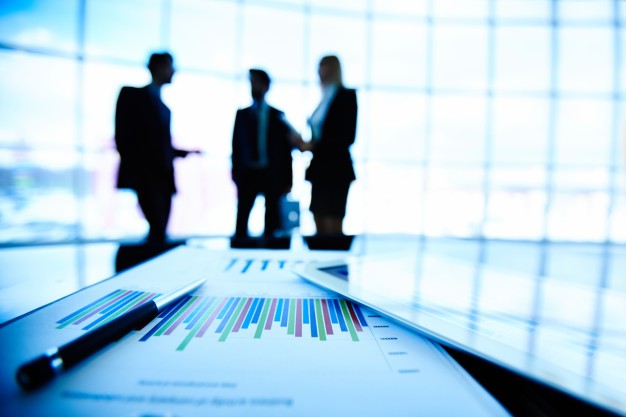 Živković Samardžić Advises Astonko, Subsidiary of Kopernikus Corporation, on Voluntary Buyout of Shares Owned by B92 Minority ShareholdersŽivković Samardžić, one of Serbia’s leading full-service independent law firms, has advised Astonko, Serbian subsidiary of Kopernikus Corporation, on voluntary buyout of shares owned by 42 out of 43 minority shareholders of B92, a joint-stock company which owns O2 TV, Play Radio and o2tv.rs and b92.net web portals. On the completion of the transaction, Astonko has acquired 99.99% of shares of B92.Kopernikus, which was established in 1998, provides cable television and broadband services through cable and optical Internet facilities. As already reported, Kopernikus Corporation, owned by Mr Srđan Milovanović, acquired Prva TV and O2 TV in Serbia and Montenegro from Antenna Group at the end of 2018.B92 was established in 1989 as radio broadcasting to Belgrade audiences and has since grown into a company which includes a national radio and television network and websites. B92 and its journalists have won numerous prestigious international awards for journalistic courage and advocacy of human rights.Živković Samardžić team that has advised Kopernikus Corporation on buyout of minority shareholders of B92 consisted of Nebojša Samardžić, Branislav Živković and Igor Živkovski, Partners and Sava Pavlović, Senior Associate.ŽIVKOVIĆ|SAMARDŽIĆBelgrade, Makedonska 30,  SerbiaTel/faks: +381 (0)11 2636 636, +381 (0)11 2635 555 e-mail: office@zslaw.rs 